Abstract   The abstract should be set apart in a separate environment. In Microsoft Word, we have created the “Abstract” formatting style to enable this. The abstract must be limited to 200 words.Public Abstract   The public abstract should also be limited to 200 words. It is used to describe your work to the general audience outside your discipline. Public abstracts should be free of jargon and provide high-level overview of the work you’re trying to accomplish and its impact.MotivationThe entire GRDP extended abstract MUST fit on three pages, including figures, not including references. Text in the document must be at least size 12 Roman font. For the references, a size 11 font is acceptable to allow the space to include references. All section titles should be their own line, bold and size 14. The three section titles must be “Motivation,” “Proposed Work,” and “Broader Impact.” The “Heading 1” formatting style in this template should accommodate the section title. All subsection titles must be bold and italicized, with the subsection beginning shortly after the subsection title. It is not necessary to use the subsections included in the template, but they are encouraged. PLEASE NOTE: The rest of this template is filled with gibberish to fill the space and give the intended feel of the proposal.Quisque ullamcorper placerat ipsum. Cras nibh. Morbi vel justo vitae lacus tincidunt ultrices. Lorem ipsum dolor sit amet, consectetuer adipiscing elit. In hac habitasse platea dictumst. Integer tempus convallis augue. Etiam facilisis. Nunc elementum fermentum wisi. Aenean placerat. Ut imperdiet, enim sed gravida sollicitudin, felis odio placerat quam, ac pulvinar elit purus eget enim. Nunc vitae tortor. Proin tempus nibh sit amet nisl. Vivamus quis tortor vitae risus porta vehicula. Fusce mauris. Vestibulum luctus nibh at lectus. Sed bibendum, nulla a faucibus semper, leo velit ultricies tellus, ac venenatis arcu wisi vel nisl. Vestibulum diam. Aliquam pellentesque, augue quis sagittis posuere, turpis lacus congue quam, in hendrerit risus eros eget felis. Maecenas eget erat in sapien mattis porttitor. Vestibulum porttitor. Nulla facilisi. Sed a turpis eu lacus commodo facilisis. Morbi fringilla, wisi in dignissim interdum, justo lectus sagittis dui, et vehicula libero dui cursus dui. Mauris tempor ligula sed lacus. Duis cursus enim ut augue. Cras ac magna. Cras nulla. Nulla egestas. Curabitur a leo. Quisque egestas wisi eget nunc. Nam feugiat lacus vel est. Curabitur consectetuer.Proposed WorkQuisque ullamcorper placerat ipsum. Cras nibh. Morbi vel justo vitae lacus tincidunt ultrices. Lorem ipsum dolor sit amet, consectetuer adipiscing elit. In hac habitasse platea dictumst. Integer tempus convallis augue. Etiam facilisis. Nunc elementum fermentum wisi. Aenean placerat. Ut imperdiet, enim sed gravida sollicitudin, felis odio placerat quam, ac pulvinar elit purus eget enim. Nunc vitae tortor. Proin tempus nibh sit amet nisl. Vivamus quis tortor vitae risus porta vehicula. Fusce mauris. Vestibulum luctus nibh at lectus. Sed bibendum, nulla a faucibus semper, leo velit ultricies tellus, ac venenatis arcu wisi vel nisl. Vestibulum diam. Aliquam pellentesque, augue quis sagittis posuere, turpis lacus congue quam, in hendrerit risus eros eget felis. Maecenas eget erat in sapien mattis porttitor. Vestibulum porttitor. Nulla facilisi. Sed a turpis eu lacus commodo facilisis. Morbi fringilla, wisi in dignissim interdum, justo lectus sagittis dui, et vehicula libero dui cursus dui. Mauris tempor ligula sed lacus. Duis cursus enim ut augue. Cras ac magna. Cras nulla. Nulla egestas. Curabitur a leo. Quisque egestas wisi eget nunc. Nam feugiat lacus vel est. Curabitur consectetuer. Suspendisse vel felis. Ut lorem lorem, interdum eu, tincidunt sit amet, laoreet vitae, arcu. Aenean faucibus pede eu ante. Praesent enim elit, rutrum at, molestie non, nonummy vel, nisl. Ut lectus eros, malesuada sit amet, fermentum eu, sodales cursus, magna. Donec eu purus. Quisque vehicula, urna sed ultricies auctor, pede lorem egestas dui, et convallis elit erat sed nulla. Donec luctus. Curabitur et nunc. Aliquam dolor odio, commodo pretium, ultricies non, pharetra in, velit. Integer arcu est, nonummy in, fermentum faucibus, egestas vel, odio. 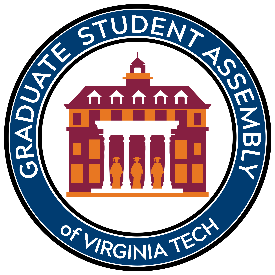 Sed commodo posuere pede. Mauris ut est. Ut quis purus. Sed ac odio. Sed vehicula hendrerit sem. Duis non odio. Morbi ut dui. Sed accumsan risus eget odio. In hac habitasse platea dictumst. Pellentesque non elit. Fusce sed justo eu urna porta tincidunt. Mauris felis odio, sollicitudin sed, volutpat a, ornare ac, erat. Morbi quis dolor. Donec pellentesque, erat ac sagittis semper, nunc dui lobortis purus, quis congue purus metus ultricies tellus. Proin et quam. Class aptent taciti sociosqu ad litora torquent per conubia nostra, per inceptos hymenaeos. Praesent sapien turpis, fermentum vel, eleifend faucibus, vehicula eu, lacus.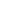 Broader ImpactQuisque ullamcorper placerat ipsum. Cras nibh. Morbi vel justo vitae lacus tincidunt ultrices. Lorem ipsum dolor sit amet, consectetuer adipiscing elit. In hac habitasse platea dictumst. Integer tempus convallis augue. Etiam facilisis. Nunc elementum fermentum wisi. Aenean placerat. Ut imperdiet, enim sed gravida sollicitudin, felis odio placerat quam, ac pulvinar elit purus eget enim. Nunc vitae tortor. Proin tempus nibh sit amet nisl. Vivamus quis tortor vitae risus porta vehicula. Fusce mauris. Vestibulum luctus nibh at lectus. Sed bibendum, nulla a faucibus semper, leo velit ultricies tellus, ac venenatis arcu wisi vel nisl. Vestibulum diam. Aliquam pellentesque, augue quis sagittis posuere, turpis lacus congue quam, in hendrerit risus eros eget felis. Maecenas eget erat in sapien mattis porttitor. Vestibulum porttitor. Nulla facilisi. Sed a turpis eu lacus commodo facilisis. Morbi fringilla, wisi in dignissim interdum, justo lectus sagittis dui, et vehicula libero dui cursus dui. Mauris tempor ligula sed lacus. Duis cursus enim ut augue. Cras ac magna. Cras nulla. Nulla egestas. Curabitur a leo. Quisque egestas wisi eget nunc. Nam feugiat lacus vel est. Curabitur consectetuer. Suspendisse vel felis. Ut lorem lorem, interdum eu, tincidunt sit amet, laoreet vitae, arcu. Aenean faucibus pede eu ante. Praesent enim elit, rutrum at, molestie non, nonummy vel, nisl. Ut lectus eros, malesuada sit amet, fermentum eu, sodales cursus, magna. Donec eu purus. Quisque vehicula, urna sed ultricies auctor, pede lorem egestas dui, et convallis elit erat sed nulla. Donec luctus. Curabitur et nunc. Aliquam dolor odio, commodo pretium, ultricies non, pharetra in, velit. Integer arcu est, nonummy in, fermentum faucibus, egestas vel, odio. Sed commodo posuere pede. Mauris ut est. Ut quis purus. Sed ac odio. Sed vehicula hendrerit sem. Duis non odio. Morbi ut dui. Sed accumsan risus eget odio. In hac habitasse platea dictumst. Pellentesque non elit. Fusce sed justo eu urna porta tincidunt. Mauris felis odio, sollicitudin sed, volutpat a, ornare ac, erat. Morbi quis dolor. Donec pellentesque, erat ac sagittis semper, nunc dui lobortis purus, quis congue purus metus ultricies tellus. Proin et quam. Class aptent taciti sociosqu ad litora torquent per conubia nostra, per inceptos hymenaeos. Praesent sapien turpis, fermentum vel, eleifend faucibus, vehicula eu, lacus.References[1] A. B. Anonymous. (2016) “You may use whatever citation style you are most comfortable with.” Journal of Examples.[2] C. D. Anonymous. (2001) “You must include the references in the text and in the references.” Journal of Actually Instructions.Estimated BudgetA Budget Item										$250
By pressing shift-enter, you can easily create a new line without proceeding to the next point in the listAnother Thing										$200
The description of the budget item goes below the item itselfNot Conference Travel									$100
The money received from the GRDP may be used for travel, but is not intended for conference travel.	Total:											$550Budget JustificationThis is an optional section to allow space in order to justify your budget in relation to the overall project. If this work will supplement larger work, please explain how the budget of the current work relates to the larger project.Estimated TimelineTimeline JustificationJust as in the budget, the author is allowed a timeline justification. This section is optional and provides the space for the author to explain how the timeline fits within a larger project, if necessary. Note that all funds from the GRDP must be spent within one year of receiving the award.DatesPhase 1Here we explain what we are going to do in phase 1 of the project. In phase 1, the researcher will conduct the preliminary work …DatesPhase 2Phase 2 of the project contains …DatesWrap it all togetherThe timeline entries do not have to follow any specific naming convention. Note that all funds must be spent within 1 year of receiving the GRDP.